『まなび』松永生涯学習センター　学習情報紙　１１月号201９年　令和元年　１１月１日発行　NO.２２１問合せ先　松永生涯学習センター住所　福山市松永町三丁目1番29号 電話　084－934－5443ファックス　084－934－8251メールアドレスmatunaga-shougai-gakushuu@city.fukuyama.hiroshima.jp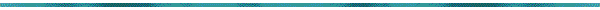 第74回　東村町かかし祭りのお知らせ日時　１２月１日（日曜日）　雨天決行場所　東村小学校シャトルバス運行します経路　福山大学駐車場と会場を往復します。始発　９時20分　福山大学発間隔　20分毎内容グラウンドのイベントとセレモニー１０時　開会宣言10時30分　小学校児童の踊り　東村ソーラン10時40分　保育所児童の太鼓　なかよし太鼓11時　老盛会の踊り11時30分　入場行進交通少年団餅車交通安全母の会11時40分仮装かかし入場ステージで式典かかし代表あいさつなど12時30分　町民の踊り東村かかし音頭きよしのズンドコ節松永ちょっと節ダンシングヒーローグラウンドの販売　９時30分から完売まで模擬店いろいろバザーフリーマーケットカントリーアイの手作り体験コーナー体育館の作品展示東村小学校児童作品児童・生徒作成かかし祭りポスター
出品校　東村小学校　大成館中学校
松永高等学校生け花工芸絵画写真盆栽書　など主催　東村町かかし祭り実行委員会
東村学区まちづくり推進委員会後援福山市福山市教育委員会福山大学福山市土地改良区エフエムふくやま中国新聞備後本社お問い合せ　東村公民館内
電話　084－936－0600校内は禁煙です。
松永支所管内合同防災訓練のお知らせ今回は，福山市総合防災訓練の一環として，南海トラフ地震が発生した時に，すぐに身の安全を守る行動がとれるように，次のとおり訓練を実施いたします。日時　11月24日（日曜日）午前９時から内容防災行政無線による放送市広報車及び消防団車両による広報活動緊急速報メール及び市登録制メール各学区（町）における自主防災訓練も行われますので，積極的なご参加をお願いいたします。訓練内容や避難場所等については，各学区（町）で異なりますので，学区（町）の役員の方へご確認ください。避難する時は，防犯のため戸締りをお願いします。問合せ先
松永支所　松永地域振興課
電話　084－930－0400
柳津放課後こども教室で出前講座をしました。
まつなが・げんきづくりボランティアの活動として，柳津放課後子ども教室への出前講座に参加してきました。今回は，ずぼんぼを作りました。ずぼんぼとは，紙で作るおもちゃで，空気をはらませて飛ばします。完成したずぼんぼをうちわであおぎ，高く舞い上げて楽しみました。
西部市民センターまなびサロン　11月のお知らせおりばらサロンを行います。日時　11月15日（金曜日）13時30分から15時場所　西部市民センター4階　学習支援室問合せ　松永生涯学習センター
電話　084－934－5443情報びっくり箱藤江公民館からのお知らせ講演会　活力アップ　今知りたい認知症のお話日時　１１月１２日（火曜日）
　　　１３時３０分から１５時場所　藤江公民館２階　大会議室内容　お薬についての話，ゴムバンドを使った体操講師　山本貴子さん
西南部地域包括支援センター認知症地域支援推進員対象者　成人一般人数把握のため，申込みが必要です。参加費・材料費　無料持参物　なし申込み・問合せ　藤江公民館電話　084－935－7401散策　地域の魅力再発見日時　１１月２３日(土)９時～１２時場所　藤江町５番組から６番組内容　名所・史跡巡り講師　杉原　榮さん　元藤江公民館長対象者　成人一般参加費・材料費　無料持参物　飲み物，動きやすい服装，歩きやすい靴その他　小学生の参加はおとな同伴申込み・問合せ　藤江公民館電話　084－935－7401
高西公民館からのお知らせ講演　人生充実☆Project講座　防災を日常に日時　１１月１９日(火)１０時～１１時場所　高西公民館内容　防災グッズの紹介，避難ルートの確認など講師　妹尾睦子さん（広島県自主防災アドバイザー）対象者　高齢者一般申込みが必要です締切　１１月１１日（月曜日）定員　先着２５人程度参加費・材料費　無料　持参物　新聞紙１日分その他　
終了後，まちづくり事業のげんきサロンを開催します。健康についてお話しながら会食します。材料費　１００円申込み・問合せ　高西公民館電話　084－934－3172松永図書館から11月の行事のお知らせ布絵本のおはなし会日時　11月9日（土曜日）15時から16時内容　布絵本「うたいましょう」大きいタペストリー作品「三びきのやぎのがらがらどん」着物シアター「かさじぞう」などおとなのための朗読会日時　11月18日（月曜日）14時から15時場所　西部市民センター５階　多目的室内容　まつなが朗読会「わさらび」による朗読会定例行事あかちゃんといっしょのおはなし会日時　１１月１３日（水曜日）と１４日（木曜日）
１１時から１１時３０分対象　乳幼児とその保護者お問い合せ　松永図書館電話　０８４－９３３－３７７０図書館のお休み　１１月１９日（火曜日）今津公民館からのお知らせ今津マップ完成記念ウォーキング
第２弾　ふるさと再発見コースを歩こう日時　１１月３０日（土曜日）
１３時３０分から１５時３０分
受付は１３時からです。場所　長波会館前　河川敷内容　長波・矢捨・駅前地域の歴史巡り講師　戸田和吉さん
鞆の浦民俗資料館　友の会　会長人数把握のため申込みが必要です参加費・材料費　無料持参物　飲み物，まちパス申込み・問合せ　今津公民館電話　084－934－2205神村コミュニティセンターからのお知らせ人権啓発講座　理解しよう発達障がい　本人たちが困っていること，工夫していること日時　１１月２７日（水曜日）
１８時３０分から２０時場所　西部市民センター２階　ホール内容　発達障がいの有無にかかわらず，誰にでも得意不得意があります。発達障がいについて正しい知識をもち，理解し学習を深めます。講師　永井智樹さん
基幹相談支援センタークローバー相談支援専門員申込みが必要参加費・材料費　無料持参物　なし託児あります。申込みが必要です。申込み・問合せ　神村コミュニティセンター電話　084－934－3445
福山市西部市民大学行事のお知らせ写真教室受講生による写真展期間　１１月１日（金曜日）から１２月１日（日曜日）場所　松永はきもの資料館（あしあとスクエア）開館日時　金曜日　土曜日　日曜日と休日の１０時から１６時内容　西部市民大学で日々研鑽をつんでいる受講生が企画した写真展を開催します。ヘルシー料理　体験講座日時　１２月２日（月曜日）９時３０分から１３時場所　西部市民センター４階　創作室内容　過去１０年間で人気のメニューを
　　　我が家のおせちに加えませんか？メニュー　からだがよろこぶ　やさしいおせち料理とり肉のガランティーヌぶりの昆布巻骨太ごまめくわいの揚げ物菊水みかん花びら餅材料費　１５００円持参物　エプロン　三角巾　ハンドタオル２枚申込み先　西部市民大学事務局
　　　　（松永生涯学習センター内）
電話　084－934－5443締切り　１１月２７日（水曜日）
告知　フレンドリーピックまつながカープヂェーは
　　　２月２日（日曜日）です。
ゲタなび
　先日のこと，知人が庭先にある栗の老木を見上げながら「実がならなくなったから来年は配れないかな…」と残念がっていました。
　旬の「おすそ分け」は届くのも届けるのも季節の楽しみかと。「何をお返ししようか」と考えるのもいいものです。こんな「心遣い」のお付き合いがあると，暮らしが少し豊かになる気がします。「どんな料理でいただこうか」ひと工夫してみれば，話題に上る日も待ちどおしいかと。また，そんな様子を見て育った子どもたちが，修学旅行の機会などに小分けにしたお土産をご近所へ。おとなを真似て納得顔の様子が思い浮かびます。
　老木は，やがて枯れ果てても，届けた栗の数だけお互いを思い合う温かみが添えられたと思います。きっと，次の世代にも息吹いてほしい芽になることでしょう。
視覚障がいなどの理由がある人のために，営利目的を除き「録音」「点字」「拡大」などを認めます。以上